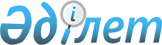 2018-2020 жылдарға арналған Маржанбұлақ ауылдық округ бюджетін бекіту туралыАқтөбе облысы Алға аудандық мәслихатының 2017 жылғы 27 желтоқсандағы № 143 шешімі. Ақтөбе облысының Әділет департаментінде 2018 жылғы 22 қаңтарда № 5876 болып тіркелді
      Қазақстан Республикасының 2008 жылғы 4 желтоқсандағы Бюджет кодексінің 9-1 бабының 2 тармағына, Қазақстан Республикасының 2001 жылдың 23 қаңтарындағы "Қазақстан Республикасындағы жергілікті мемлекеттік басқару және өзін-өзі басқару туралы" Заңының 6 бабына сәйкес, Алға аудандық мәслихаты ШЕШІМ ҚАБЫЛДАДЫ:
      1. 2018-2020 жылдарға арналған Маржанбұлақ ауылдық округ бюджеті тиісінше 1, 2 және 3 қосымшаларға сәйкес, оның ішінде, 2018 жылға келесідей көлемдерде бекітілсін:
      1) кірістер                                                 48 457,4 мың теңге;
      оның ішінде:
      салықтық түсімдер                                           2 696 мың теңге;
      трансферттер түсімі                                           45 438 мың теңге;
      салықтық емес түсімдер –                                     323,4 мың теңге;
      2) шығындар                                                 48 457,4 мың теңге;
      3) таза бюджеттік кредиттеу                               0 мың теңге;
      оның ішінде:
      бюджеттік кредиттер                                     0 мың теңге;
      бюджеттік кредиттерді өтеу                               0 мың теңге;
      4) қаржы активтерімен операциялар бойынша сальдо             0 мың теңге;
      оның ішінде:
      қаржы активтерін сатып алу                               0 мың теңге;
      5) бюджет тапшылығы.(профициті)                         0 мың теңге;
      6) бюджет тапшылығын қаржыландыру 
      (профицитін пайдалану)                                     0 мың теңге.
      Ескерту. 1 тармаққа өзгерістер енгізілді – Ақтөбе облысы Алға аудандық мәслихатының 14.03.2018 № 162 (01.01.2018 бастап қолданысқа енгізіледі); 10.12.2018 № 211 (01.01.2018 бастап қолданысқа енгізіледі) шешімдерімен.


      2. Маржанбұлақ ауылдық округінің бюджеттің кірісіне есептелетін болып ескерілсін:
      жеке табыс салығы;
      жеке тұлғалардың мүлкіне салынатын салық;
      жер салығы;
      көлік құралдарына салық;
      3. Қазақстан Республикасының 2017 жылғы 30 қарашадағы "2018-2020 жылдарға арналған республикалық бюджет туралы" Заңының 8 бабына сәйкес белгіленгені мәліметке және басшылыққа алынсын:
      2018 жылдың 1 қаңтардан бастап:
      1) жалақының ең төменгі мөлшері – 28 284 теңге;
      2) жәрдемақыларды және өзге де әлеуметтік төлемдерді есептеу, сондай-ақ Қазақстан Республикасының заңнамасына сәйкес айыппұл санкцияларын, салықтарды және басқа да төлемдерді қолдану үшін айлық есептік көрсеткіш - 2 405 теңге;
      3) базалық әлеуметтік төлемдердің мөлшерін есептеу үшін ең төменгі күнкөріс деңгейінің шамасы – 28 284 теңге мөлшерінде белгіленгені мәліметке және басшылыққа алынсын.
      4. 2018 жылға арналған ауылдық округ бюджетінде субвенция көлемі – 44 426 мың теңге сомасында қарастырылғаны ескерілсін.
      5. Осы шешім 2018 жылғы 1 қаңтардан бастап қолданысқа енгізіледі. 2018 жылға арналған Маржанбұлақ ауылдық округ бюджеті
      Ескерту. 1 қосымша жаңа редакцияда - Ақтөбе облысы Алға аудандық мәслихатының 10.12.2018 № 211 шешімімен (01.01.2018 бастап қолданысқа енгізіледі). 2019 жылға арналған Маржанбұлақ ауылдық округ бюджеті 2020 жылға арналған Маржанбұлақ ауылдық округ бюджеті
					© 2012. Қазақстан Республикасы Әділет министрлігінің «Қазақстан Республикасының Заңнама және құқықтық ақпарат институты» ШЖҚ РМК
				
      Аудандық мәслихат 
сессиясының төрайымы: 

И. Рущук

      Аудандық мәслихаттың 
хатшысы: 

Б. Жұмабаев
Алға аудандық мәслихатының 2017 жылғы 27 желтоқсандағы № 143 шешіміне 1 Қосымша
Санаты
Санаты
Санаты
Санаты
Сомасы 
(мың теңге)
Сыныбы
Сыныбы
Сыныбы
Сомасы 
(мың теңге)
Кіші сыныбы
Кіші сыныбы
Сомасы 
(мың теңге)
Атауы
Сомасы 
(мың теңге)
1
2
3
4
5
I. Кірістер
48457,4
1
Салықтық түсімдер 
2696
01
Табыс салығы
262
2
Жеке табыс салығы
262
04
Меншікке салынатын салықтар
2434
1
Мүлікке салынатын салықтар
135
3
Жер салығы
193
4
Көлік құралдарына салынатын салық
2106
2
Салықтық емес түсімдер 
323,4
01
Мемлекеттік меншіктен түсетін кірістер
310
5
Мемлекет меншігіндегі мүлікті жалға беруден түсетін кірістер
310
06
Басқа да салықтық емес түсімдер
13,4
1
Басқа да салықтық емес түсімдер
13,4
4
Трансферттердің түсімдері
45438
02
Мемлекеттік басқарудың жоғары тұрған органдарынан түсетін трансферттер
45438
3
Аудандардың (облыстық маңызы бар қаланың) бюджетінен трансферттер
45438
Функционалдық топ
Функционалдық топ
Функционалдық топ
Функционалдық топ
Функционалдық топ
Сомасы 
(мың теңге)
Функционалдық кіші топ
Функционалдық кіші топ
Функционалдық кіші топ
Функционалдық кіші топ
Сомасы 
(мың теңге)
Бюджеттік бағдарламалардың әкімшісі
Бюджеттік бағдарламалардың әкімшісі
Бюджеттік бағдарламалардың әкімшісі
Сомасы 
(мың теңге)
Бағдарлама
Бағдарлама
Сомасы 
(мың теңге)
Атауы
Сомасы 
(мың теңге)
1
2
3
4
5
6
II.Шығындар
48457,4
01
Жалпы сипаттағы мемлекеттік қызметтер 
16151
1
Мемлекеттiк басқарудың жалпы функцияларын орындайтын өкiлдi, атқарушы және басқа органдар
16151
124
Аудандық маңызы бар қала, ауыл, кент, ауылдық округ әкімінің аппараты
16151
001
Аудандық маңызы бар қала, ауыл, кент, ауылдық округ әкімінің қызметін қамтамасыз ету жөніндегі қызметтер
15931
022
Мемлекеттік органның күрделі шығыстары
220
04
Білім беру
22997
1
Мектепке дейінгі тәрбие және оқыту
22781
124
Аудандық маңызы бар қала, ауыл, кент, ауылдық округ әкімінің аппараты
22781
004
Мектепке дейінгі тәрбиелеу және оқыту және мектепке дейінгі тәрбиелеу және оқыту ұйымдарында медициналық қызмет көрсетуді ұйымдастыру
22781
2
Бастауыш, негізгі орта және жалпы орта білім беру
216
124
Аудандық маңызы бар қала, ауыл, кент, ауылдық округ әкімінің аппараты
216
005
Ауылдық жерлерде оқушыларды жақын жердегі мектепке дейін тегін алып баруды және одан алып қайтуды ұйымдастыру
216
07
Тұрғын үй-коммуналдық шаруашылық
9069,4
3
Елді - мекендерді көркейту 
9069,4
124
Аудандық маңызы бар қала, ауыл, кент, ауылдық округ әкімінің аппараты
9069,4
008
Елді мекендердегі көшелерді жарықтандыру
8165,1
009
Елді мекендердің санитариясын қамтамасыз ету 
240
011
Елді мекендерді абаттандыру мен көгалдандыру
664,3
12
Көлік және коммуникация
240
1
Автомобиль көлігі
240
124
Аудандық маңызы бар қала, ауыл, кент, ауылдық округ әкімінің аппараты
240
013
Аудандық маңызы бар қалаларда, ауылдарда, кенттерде, ауылдық округтерде автомобиль жолдарының жұмыс істеуін қамтамасыз ету
240
III. Таза бюджеттік кредиттеу
0
IV. Қаржы активтерімен операциялар бойынша сальдо
0
Қаржы активтерін сатып алу
0
V. Бюджет тапшылығы (профициті)
0
VI. Бюджет тапшылығын қаржыландыру (профицитін пайдалану)
0
Қарыздар түсімдері
0
Мемлекеттік ішкі қарыздар
0
Қарыз алу келісім-шарттары
0
Қарыздарды өтеу
0
Қарыздарды өтеу
0
Бюджет қаражатының пайдаланылатын қалдықтары
0
Бюджет қаражатының бос қалдықтары
0Алға аудандық мәслихатының 2017 жылғы 27 желтоқсандағы № 143 шешіміне 2 қосымша
Санаты
Санаты
Санаты
Санаты
Сомасы 
(мың теңге)
Сыныбы
Сыныбы
Сыныбы
Сомасы 
(мың теңге)
Кіші сыныбы
Кіші сыныбы
Сомасы 
(мың теңге)
Атауы
Сомасы 
(мың теңге)
1
2
3
4
5
I. Кірістер
49088
1
Салықтық түсімдер         
3317
01
Табыс салығы
350
2
Жеке табыс салығы
350
04
Меншікке  салынатын  салықтар
2967
1
Мүлікке  салынатын  салықтар
100
3
Жер  салығы
217
4
Көлік  құралдарына  салынатын  салық
2650
4
Трансферттердің түсімдері
45771
02
Мемлекеттік басқарудың жоғары тұрған органдарынан түсетін трансферттер
45771
3
Аудандардың (облыстық маңызы бар қаланың) бюджетінен трансферттер
45771
Функционалдық топ
Функционалдық топ
Функционалдық топ
Функционалдық топ
Функционалдық топ
Сомасы 
(мың теңге)
Функционалдық кіші топ
Функционалдық кіші топ
Функционалдық кіші топ
Функционалдық кіші топ
Сомасы 
(мың теңге)
Бюджеттік бағдарламалардың әкімшісі
Бюджеттік бағдарламалардың әкімшісі
Бюджеттік бағдарламалардың әкімшісі
Сомасы 
(мың теңге)
Бағдарлама
Бағдарлама
Сомасы 
(мың теңге)
Атауы
Сомасы 
(мың теңге)
1
2
3
4
5
6
II.Шығындар
49088
01
Жалпы сипаттағы мемлекеттік қызметтер  
15060
1
Мемлекеттiк басқарудың жалпы функцияларын орындайтын өкiлдi, атқарушы және басқа органдар
15060
124
Аудандық маңызы бар қала, ауыл, кент, ауылдық округ әкімінің аппараты
15060
001
Аудандық маңызы бар қала, ауыл, кент, ауылдық округ әкімінің қызметін қамтамасыз ету жөніндегі қызметтер
15060
022
Мемлекеттік органның күрделі шығыстары
0
04
Білім беру
22871
1
Мектепке дейінгі тәрбие және оқыту
22871
124
Аудандық маңызы бар қала, ауыл, кент, ауылдық округ әкімінің аппараты
22871
004
Мектепке дейінгі тәрбиелеу және оқыту және мектепке дейінгі тәрбиелеу және оқыту ұйымдарында медициналық қызмет көрсетуді ұйымдастыру
22871
07
Тұрғын үй-коммуналдық шаруашылық
11247
3
Елді мекендерді көркейту
11247
124
Аудандық маңызы бар қала, ауыл, кент, ауылдық округ әкімінің аппараты
11247
008
Елді  мекендердегі көшелерді жарықтандыру
8247
011
Елді мекендерді абаттандыру және көгалдандыру
3000
III. Таза бюджеттік кредиттеу
0
IV. Қаржы активтерімен жасалатын операция бойынша сальдо
0
Қаржы активтерін сатып алу
0
V. Бюджет тапшылығы (профицит)
0
VI. Бюджет тапшылығын қаржыландыру (профицитін пайдалану)
0
Қарыздар түсімі
0
Мемлекеттік ішкі қарыздар
0
Қарыз алу келісім шарттары
0
Қарызды өтеу
0
Қарызды өтеу
0
Бюджет қаражатының пайдаланылатын қалдықтары
0
Бюджет қаражатының  қалдықтары
0Алға аудандық мәслихатының 2017 жылғы 27 желтоқсандағы № 143 шешіміне 3 қосымша
Санаты
Санаты
Санаты
Санаты
Сомасы 
(мың теңге)
Сыныбы
Сыныбы
Сыныбы
Сомасы 
(мың теңге)
Кіші сыныбы
Кіші сыныбы
Сомасы 
(мың теңге)
Атауы
Сомасы 
(мың теңге)
1
2
3
4
5
I. Кірістер
49071
1
Салықтық түсімдер
3860
01
Табыс салығы
550
2
Жеке табыс салығы
550
04
Меншікке  салынатын  салықтар
3310
1
Мүлікке  салынатын  салықтар
140
3
Жер  салығы
270
4
Көлік  құралдарына  салынатын  салық
2900
4
Трансферттердің түсімдері
45211
02
Мемлекеттік басқарудың жоғары тұрған органдарынан түсетін трансферттер
45211
3
Аудандардың (облыстық маңызы бар қаланың) бюджетінен трансферттер
45211
Функционалдық топ
Функционалдық топ
Функционалдық топ
Функционалдық топ
Функционалдық топ
Сомасы 
(мың теңге)
Функционалдық кіші топ
Функционалдық кіші топ
Функционалдық кіші топ
Функционалдық кіші топ
Сомасы 
(мың теңге)
Бюджеттік бағдарламалардың әкімшісі
Бюджеттік бағдарламалардың әкімшісі
Бюджеттік бағдарламалардың әкімшісі
Сомасы 
(мың теңге)
Бағдарлама
Бағдарлама
Сомасы 
(мың теңге)
Атауы
Сомасы 
(мың теңге)
1
2
3
4
5
6
II.Шығындар
49071
01
Жалпы сипаттағы мемлекеттік қызметтер  
14043
1
Мемлекеттiк басқарудың жалпы функцияларын орындайтын өкiлдi, атқарушы және басқа органдар
14043
124
Аудандық маңызы бар қала, ауыл, кент, ауылдық округ әкімінің аппараты
14043
001
Аудандық маңызы бар қала, ауыл, кент, ауылдық округ әкімінің қызметін қамтамасыз ету жөніндегі қызметтер
14043
04
Білім беру
22781
1
Мектепке дейінгі тәрбие және оқыту
22781
124
Аудандық маңызы бар қала, ауыл, кент, ауылдық округ әкімінің аппараты
22781
004
Мектепке дейінгі тәрбиелеу және оқыту және мектепке дейінгі тәрбиелеу және оқыту ұйымдарында медициналық қызмет көрсетуді ұйымдастыру
22781
07
Тұрғын  үй-коммуналдық шаруашылық 
12247
3
Елді мекендерді көркейту 
12247
124
Аудандық маңызы бар қала, ауыл, кент, ауылдық округ әкімінің аппараты
12247
008
Елді  мекендердегі көшелерді жарықтандыру
8247
011
Елді мекендерді абаттандыру және көгалдандыру
4000
III. Таза бюджеттік кредиттеу
0
IV. Қаржы активтерімен жасалатын операция бойынша сальдо
0
Қаржы активтерін сатып алу
0
V. Бюджет тапшылығы (профицит)
0
VI. Бюджет тапшылығын қаржыландыру (профицитін пайдалану)
0
Қарыздар түсімі
0
Мемлекеттік ішкі қарыздар
0
Қарыз алу келісім шарттары
0
Қарызды өтеу
0
Қарызды өтеу
0
Бюджет қаражатының пайдаланылатын қалдықтары
0
Бюджет қаражатының  қалдықтары
0